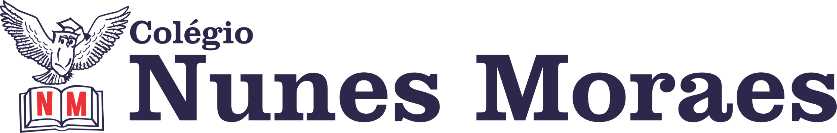 ►1ª AULA: 13h -13:55’   -   FÍSICA      –   PROFESSOR  DENILSON SOUSA  CAPÍTULO 12 – MOVIMENTOS CIRCULARES1° passo: Abra o livro na página 26.2° Passo: Acesse o link disponibilizado no grupo da sala no WhatsApp para a aula na plataforma Google Meet.  O professor Denilson vai aguardar 5 minutos para iniciar a apresentação do conteúdo.  Caso não consiga acessar, comunique-se com a   Coordenação e realize as ações abaixo. Somente depois, realize o 3º passo.1 - Abra o arquivo que o professor Denilson colocou no grupo da sala e faça o estudo minucioso das resoluções contidas nele. 2 - Anote as suas dúvidas sobre as questões. Quando a videoconferência terminar o professor Denilson vai atender você  por meio do WhatsApp. 3 - O professor Denilson vai disponibilizar no grupo da sala, um link com a gravação da videoconferência, assim que possível baixe essa gravação para esclarecer ainda mais a solução das questões.   3° passo: Copie as questões que o professor Denilson resolveu na aula de hoje no meet.Resolver P. 31, Q. 1*Envie foto dessas atividades  para COORDENAÇÃO Manu. Escreva a matéria, seu nome e seu número em cada página.Durante a resolução dessas questões o professor Denilson vai tirar dúvidas no grupo de WhatsApp da sala.►2ª AULA: 13:55’-14:50’   - GRAMÁTICA  – PROFESSORA TATYELLEN PAIVACAPÍTULO 12 - COLOCAÇÃO PRONOMINAL Etapa 1 - Atente-se à continuação da explicação na plataforma Google Meet.  – Conteúdo nas páginas 36 e 37.Caso não consiga acessar, comunique-se com a   Coordenação . Assista à videoaula no link abaixo. https://www.youtube.com/watch?v=2r_09KgyolU&feature=youtu.beEtapa 2 - Resolva os exercícios. -  página 40 -  questões 5 a 8*Envie foto dessas atividades  para COORDENAÇÃO Manu. Escreva a matéria, seu nome e seu número em cada página.Etapa 3 - Atente-se à correção da atividade. -  página 40  - questões 1 a 8. Caso não consiga acessar a aula online, corrija sua atividade pelo gabarito que a professora enviará para o whatsapp da sala. ►3ª AULA: 14:50’-15:45’  -     MATEMÁTICA      –   PROFESSOR DENILSON SOUSA CAPÍTULO 13 –ARCOS, ÂNGULOS E RELAÇÕES MÉTRICAS NA CIRCUNFERÊNCIA1° passo: Leia a página 53.2° passo: Acesse o link disponibilizado no grupo da sala no WhatsApp para a aula na plataforma Google Meet.  O professor Denilson vai aguardar 5 minutos para iniciar a apresentação do conteúdo. Caso não consiga acessar, comunique-se com a   Coordenação e realize as ações abaixo. Somente depois, realize o 3º passo.1 - Abra o arquivo que o professor Denilson colocou no grupo da sala e faça o estudo minucioso das resoluções contidas nele. 2 - Anote as suas dúvidas sobre as questões. Quando a videoconferência terminar o professor Denilson vai atender você  por meio do WhatsApp. 3 - O professor Denilson vai disponibilizar no grupo da sala, um link com a gravação da videoconferência, assim que possível baixe essa gravação para esclarecer ainda mais a solução das questões.   3° passo: Copie as questões que o professor Denilson resolveu na aula de hoje no meet.Resolver P. 54, Q. 3*Envie foto dessas atividades  para COORDENAÇÃO Manu. Escreva a matéria, seu nome e seu número em cada página.Durante a resolução dessas questões o professor Denilson vai tirar dúvidas no grupo de WhatsApp da sala.►INTERVALO: 15:45’-16:10’   ►4ª AULA:   16:10’-17:05’ –  REDAÇÃO    – PROFESSORA TATYELLEN PAIVA  CAPÍTULO 12  -  CARTA ABERTAEtapa 1 - Acesse o link disponibilizado no grupo para assistir à aula no Google Meet.Caso não consiga acessar, comunique-se com a   Coordenação. Assista à videoaula no link abaixo. https://www.youtube.com/watch?v=-cZKOnYg46A&feature=youtu.beEtapa 2 - Inicie sua produção. – Livro de Prática de produção textual - proposta da página 47.Etapa 3 - Conclua sua produção textual.  - Livro de Prática de produção textual   - proposta da página 47.